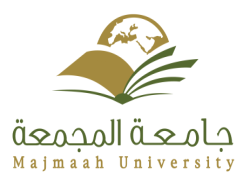 المملكة العربيـــــــــــــــة الســـــعودية                                        العام الجامـــعي 1434/1435هـ				وزارة التـــــــــــــــــــــــــعليم العـــــالي الفصـــــــل الدراســـــــــــي الأول					جـــــــــــــــــــــــامعـة المــــــجمــــــعة    رقم الشــــــــــــــــــعبة : كلية العلوم والدراسات الإنسانية برماح                                    قســــم إدارة الأعــمـــــــــــــــــــالالاختبار الشهري لمقرر قراءات ادارية بلغة انجليزية              مدة الاختبار: ساعة اسم الطالب:...................................................... الرقم الجامعي: ................... توقيع الطالب: .....................First QuestionWhat is the four main elements of marketing?…………………………………………………………………………………………………………………………………………………………………………………………………………………..Circle the letter of answer that best complete of the sentences below:Placement refers to:the four P'stesting of product to insure qualitythe good or service that the company wants to sellgetting the product to the consumer………………………….. generally sell large quantities of a product to retailers, and retailers usually sell smaller quantities to customersManufacturer Wholesaler Retailer CustomerFill the blanks below with the most appropriate terms from the list.insure	  retailer	    prices        channels of distribution     The most common  …. ……...………………. Is:  Manufacturer       wholesaler                                                                                                                                                                                                                                                                                                                                                                                                                                                                                                                                                                                                               .               ..………………………. .               customer. Second Question What are five different fields of business?…………………………………………………………………………………………………………………………………………………………………………………………………………………………………………………………………………………………………………………………………… What are some specializations within the field of finance ?……………………………………………………………………………………………………………………………………………………………………………………………………………………….b- Circle the letter of answer that best complete of the sentences below.A person working in computers and data processing may specialize in: Computer operatingComputer programmingSystems analyzingAll of the aboveA bookkeeper is specialist within the field of:AccountingMarketingFinanceData processingAn adviser is specialist within the field of:AccountingMarketingFinanceData processingA stockbroker is specialist within the field of:AccountingMarketingFinanceData processingA systems analyst is specialist within the field of:AccountingMarketingFinanceData processingA computer operator is specialist within the field of:ManagementMarketingFinanceData processingA Product manager is specialist within the field of:AccountingMarketingFinanceManagementIn each of the examples below, three of items are members of the same class and one is not. Cross out the one that is not a member. Then write the name of the class to which the three belong. 	class-buyer/banker/seller/distributer	……………………..………….		marketing careerbanker/financial analyst/stockbroker/accountant	…………………………..….		…………………………..computers and data processing/finance/marketing/general manager	………………………….….….		…………………………….computer operator/computer programmer/data processing/systems analyst	…………………………..……general manager/management/production manager/personnel  manager    	……………………..…….	……………………………advertising/management/marketing/accounting	…………………....		…………………………..private accountant/banker/government accountant/bookkeeper    	…….…		……………………………Third Question What is the one modern definition of business?………………………………………………………………………………………………………………………………………………………………………………………………………………………………………..Complete the missing words in the following passage:Business is a combination of all these activities: ……………………………., ………………………………, …………………………. However, there is one other important factor. This factor is the creation of …………. or …………………. Profit is the money that remains after all the expenses are paid. Creating an economic surplus or profit is, therefore, a primary goal of business activity.Fourth Question With my best wishes        Dr Atef Mohammed Abd El bary      Email: dr_atef71@yahoo.comTotalFourth Third Second First Question number15344	4Max degreeActual degree    Marketing means the movement of goods and services from manufacturer to customer in order to satisfy the customer and achieve the company's objectives. Marketing can be divided into four main elements that are popularly known as the four P's: (Product, Price,  Placement, and Promotion). Each one plays a vital role in the success or failure of the marketing operation. The third element of the marketing process - placement- involves getting the product to the customer. This takes place through the channels of distribution. A common channel of distribution is: Manufacturer ___ wholesaler ___ retailer ____ customerThere are now five broad fields, or areas, of business that offer exciting careers: (Management, Marketing, Accounting, Finance, Computers and data processing). Within each of these fields are specific jobs in which you can specialize. For example, Within the field of marketing in market research, advertising, buying, selling, or distribution. The figure below shows general career opportunities that are available in the various[s fields of business.   Business is a word that is commonly used in many different languages. But exactly what does it mean? The concepts and activities of business have increased in modern items. Traditionally, business simply meant exchange or trade for things people wanted or needed. Today it has a more technical definition. One definition of business is the production, distribution, and sale of goods and services for a profit.